 Exit tickets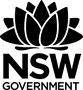 SuggestionsTowards the end of the lesson each student chooses a coloured sheet depending on how they feel about their understanding of the lesson content. Beforehand make three different cards in three different colours as per the following sheets (1/2 A4 sheet);Green – got it!White – working on it!Blue – need help!Students select a colour card depending on how they feel about the lesson activity and answer the 3 questions on each card.Students then place their card into the corresponding colour folder or a pile depending on the colour chosen as they leave at the end of the lesson.Exit slipsName:      	Exit SlipsName:      	Exit SlipsName:      	Exit SlipsName:      	Exit SlipsName:      	Exit SlipsName:      	Got it!AnswerName one important thing you learned in the lesson today?In what way do you see today’s lesson connected to your everyday life?Do you have any suggestions for how today’s class could have been improved?Got it!AnswerName one important thing you learned in the lesson today?In what way do you see today’s lesson connected to your everyday life?Do you have any suggestions for how today’s class could have been improved?Working on it!AnswerWrite one thing you learned today?Write a question you’d like to ask or something you’d like to know more about in today’s lesson or something that has left you puzzled.Do you have any suggestions for how today’s class could have been improved?Working on it!AnswerWrite one thing you learned today?Write a question you’d like to ask or something you’d like to know more about in today’s lesson or something that has left you puzzled.Do you have any suggestions for how today’s class could have been improved?Need helpAnswerWrite one thing which gave you the most difficulty today?What mathematical terms do you have trouble understanding from today’s lesson?Do you have any suggestions for how today’s class could have been improved?Need helpAnswerWrite one thing which gave you the most difficulty today?What mathematical terms do you have trouble understanding from today’s lesson?Do you have any suggestions for how today’s class could have been improved?